关于做好2019年浙江省哲学社会科学规划 “涉台研究”专项课题申报工作的通知发布时间： 2019-05-10 10:25:14 浙社规办〔2019〕8号各有关单位：2019年浙江省社会科学界联合会和浙江省人民政府台湾事务办公室联合开展的“涉台研究”专项课题申报工作即日开始。现将有关事项通知如下：一、课题选题1.习近平总书记关于对台工作的重要论述研究2.探索“两制”台湾方案、推进祖国和平统一研究3.当前台湾社情民意发展动向研究4.2020年台湾“两项选举”分析研判5.深化浙台两地经济社会融合发展和加强台胞居住证使用管理研究6.浙江惠台“76条实施意见”贯彻落实和惠台政策储备研究7.突出地方特色优势，加强浙台民间、基层和青年交流研究二、立项及成果要求最终成果形式为研究报告及4000字左右的成果要报，原则上每个选题立1项。省社科规划办组织专家评审，评审通过者，立项为省规划一般课题。三、资助经费资助经费每项15000元，由浙江省人民政府台湾事务办公室拨付。四、申报材料申报者需提交《成果申报基本信息表》（一式1份），研究报告和成果要报（一式10份）；所在单位科研处需提供本单位的《申报汇总表》一份(附电子文档)。截止时间为2019年10月20日。联 系 人：叶德清  联系电话：0571-87053195通讯地址：杭州环城西路33-2号省计算机研究所大楼A701室。附件：成果申报基本信息表成果申报信息表.docx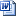                 浙江省哲学社会科学发展规划领导小组办公室                                2019年5月9日                       